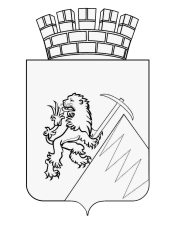 РЕШЕНИЕГУБАХИНСКОЙ ГОРОДСКОЙ ДУМЫII СОЗЫВА23.11.2018 г.                                                                     № В соответствии с частью 4 статьи 31 Федерального закона от 06 октября 2003 № 131-ФЗ «Об общих принципах организации местного самоуправления в Российской Федерации», Законом Пермского края от 21 декабря 2015 № 584-ПК «О порядке назначения и проведения опроса граждан в муниципальных образованиях Пермского края», статьей 20 Устава Губахинского городского округа, Губахинская  городская Дума РЕШАЕТ:1. Утвердить прилагаемый Порядок назначения и проведения опроса граждан на территории Губахинского городского округа согласно приложению к настоящему решению.2. Опубликовать настоящее решение в информационно-телекоммуникационной сети «Интернет» на официальном сайте Губахинского городского округа.3. Настоящее решение вступает в силу с момента опубликования.4. Контроль за исполнением решения возложить на главу города Губахи – главу администрации города Губахи Н.В. Лазейкина.ПредседательГубахинской городской Думы					          А.Н.МазловСтатья города -  глава администрации города Губахи			                     Н.В. ЛазейкинУТВЕРЖДЕНОрешением Губахинскойгородской Думыот  № ПОРЯДОКНАЗНАЧЕНИЯ И ПРОВЕДЕНИЯ ОПРОСА ГРАЖДАН НА ТЕРРИТОРИИ ГУБАХИНСКОГО ГОРОДСКОГО ОКРУГА Статья 1. Общие положения1.1. Настоящий Порядок определяет назначение и проведение опроса граждан на территории Губахинского городского округа  или на ее части для выявления мнения населения и его учета при принятии решений органами местного самоуправления Губахинского городского округа и должностными лицами местного самоуправления Губахинского городского округа, а также органами государственной власти.1.2. В опросе участвуют жители Губахинского городского округа, обладающие избирательным правом.1.3. Опрос является одной из форм участия населения в осуществлении местного самоуправления.Статья 2. Правовая основа назначения и проведения опроса граждан2.1. Правовой основой назначения и проведения опроса граждан на территории Губахинского городского округа являются Конституция Российской Федерации, Федеральный закон от 06 октября 2003 г. № 131-ФЗ «Об общих принципах организации местного самоуправления в Российской Федерации», Закон Пермского края от 21 декабря 2015 № 584-ПК «О порядке назначения и проведения опроса граждан в муниципальных образованиях Пермского края», Устав Губахинского городского округа и настоящий Порядок.Статья 3. Инициатива проведения опроса граждан3.1. Опрос граждан проводится по инициативе:1) Губахинской городской Думы или главы города - главы администрации Губахинского городского округа (далее по тексту – глава города) - по вопросам местного значения;2) органов государственной власти Пермского края - для учета мнения граждан при принятии решений об изменении целевого назначения земель Губахинского городского округа для объектов регионального и межрегионального значения.3.2. Инициирование опроса граждан главой города или органами государственной власти Пермского края осуществляется посредством внесения в Губахинскую городскую Думу письменного обращения.3.3. Письменное обращение главы города или органов государственной власти Пермского края подлежит обязательному рассмотрению в течение тридцати дней.3.4. Содержание вопросов, выносимых на опрос граждан, не должно противоречить законодательству Российской Федерации и Пермского края, Уставу Губахинского городского округа  и иным муниципальным правовым актам.3.5. Вопросы, выносимые на опрос граждан, должны быть сформулированы таким образом, чтобы исключалась возможность их множественного толкования, чтобы на них можно было бы дать только однозначный ответ.3.6. Граждане, общественные объединения, органы государственной власти Пермского края имеют право обратиться к главе города, в Губахинскую городскую Думу с предложением о проведении опроса граждан по вопросам местного значения. Предложение о проведении опроса граждан оформляется в письменном виде.Статья 4. Принятие решения о назначении опроса граждан4.1. Решение о назначении опроса граждан принимается Губахинской городской Думой, которым устанавливаются:1) дата и сроки проведения опроса;2) формулировка вопроса (вопросов), предлагаемого (предлагаемых) при проведении опроса;3) численный и персональный состав комиссии по проведению опроса граждан;4) методика проведения опроса;5) форма опросного листа;6) минимальная численность жителей муниципального образования, участвующих в опросе;7) территория проведения опроса;8) адреса пунктов проведения опроса;9) порядок информирования населения о проведении опроса.4.2. Жители Губахинского городского округа должны быть проинформированы о проведении опроса граждан не менее чем за десять дней до его проведения.4.3. Решение о назначении опроса граждан подлежит официальному опубликованию (обнародованию) на официальном сайте муниципального образования в информационно-телекоммуникационной сети «Интернет».  4.4. Опрос граждан должен быть проведен не позднее двадцати дней со дня  его назначения.Статья 5. Методика проведения опроса граждан5.1. Опрос граждан проводится в форме заполнения опросных листов либо путем проведения открытого голосования.5.2. Заполнение опросных листов осуществляется в пунктах проведения опроса и (или) по месту жительства участников опроса.Открытое голосование проводится на собраниях граждан, которые в зависимости от количества граждан, участвующих в опросе, могут проводиться по населенным пунктам, улицам, домам.5.3. Опрос граждан проводится с соблюдением положений Федерального закона от 27 июля 2006 г. № 152-ФЗ «О персональных данных».5.4. В опросе граждан участвуют жители Губахинского городского округа, обладающие избирательным правом, проживающие на территории Губахинского городского округа, включенные в список участников опроса. Список составляется комиссией по проведению опроса граждан (далее - Комиссия). В списке указываются фамилия, имя, отчество, год рождения (в возрасте 18 лет - дополнительно день и месяц) и адрес места жительства участника опроса.В качестве списка участников опроса может быть использован список избирателей.5.5. Список участников опроса составляется в двух экземплярах и подписывается председателем и секретарем Комиссии.Дополнительное включение в список жителей, имеющих право на участие в опросе, допускается в любое время, в том числе и в день проведения опроса.Список участников опроса составляется не позднее чем за десять дней до проведения опроса.В случае создания нескольких пунктов проведения опроса список участников опроса составляется по каждому пункту.Статья 6. Форма опросного листа6.1. Форма опросного листа устанавливается решением Губахинской городской Думы о назначении опроса граждан. Опросный листок представляет собой таблицу, в графы которой включаются данные о фамилии, имени, отчества, дата рождения, место регистрации по месту жительства, серии и номера паспорта участников опроса. Справа от этих граф под точно воспроизведенным текстом вопроса вынесенного на опрос указываются варианты ответов голосующего словами «за» или «против» и включается графа для собственноручной подписи участника голосования. 6.2. При вынесении на опрос граждан нескольких вопросов опросные листы составляются раздельно по каждому вопросу.Статья 7. Организация подготовки и проведения опроса граждан7.1. В целях организации проведения опроса граждан Губахинской городской Думой формируется комиссия по проведению опроса граждан. Численный состав Комиссии устанавливается в зависимости от территории проведения опроса граждан и формы его проведения. Персональный состав Комиссии формируется на основе предложений инициаторов проведения опроса граждан.7.2. Комиссия образуется в составе председателя, заместителя председателя и членов комиссии. 7.3. Комиссия:1) организует оповещение граждан о вопросе (вопросах), предлагаемом (предлагаемых) для проведения опроса граждан, месте, дате (сроках), виде проведения опроса граждан;2) организует и обеспечивает проведение опроса граждан;3) обеспечивает изготовление списков участников опроса и опросных листов;4) устанавливает результаты опроса путем обработки данных, содержащихся в заполненных участниками опроса опросных листах, в течение пяти дней со дня окончания срока проведения опроса граждан;5) составляет и подписывает протокол о результатах опроса граждан, в котором указываются следующие данные:а) общее число граждан, имеющих право на участие в опросе;б) число граждан, принявших участие в опросе;в) число записей в опросном списке, оказавшихся недействительными; число опросных листов, признанных недействительными;г) количество голосов, поданных за вопрос, вынесенный на опрос;д) количество голосов, поданных против вопроса, вынесенного на опрос;е) одно из следующих решений:признание опроса состоявшимся;признание опроса несостоявшимся;ж) результаты опроса (вопрос считается одобренным, если за него проголосовало более половины участников опроса, принявших участие в голосовании).Если опрос проводился по нескольким вопросам, то подсчет голосов и составление протокола по каждому вопросу производится отдельно;з) направляет результаты опроса в Губахинскую городскую Думу и инициатору проведения опроса в течение десяти дней со дня окончания срока проведения опроса граждан.7.3. Комиссия признает опрос граждан состоявшимся только в случае, если число жителей, принявших участие в опросе, равно или превышает минимальную численность жителей, указанную в решении о проведении опроса.В случае признания опроса граждан несостоявшимся Губахинской городской Думой по согласованию с инициатором опроса может быть назначен повторный опрос по тому же вопросу (тем же вопросам) в порядке, установленном настоящим Порядком.7.4. Полномочия Комиссии прекращаются после передачи результатов опроса в Губахинскую городскую Думу.Статья 8. Результаты опроса граждан8.1. Мнение населения, выявленное в ходе опроса граждан, носит рекомендательный характер.8.2. Результаты опроса граждан учитываются при принятии решений должностными лицами, органами местного самоуправления Губахинского городского округа, органами государственной власти Пермского края.Статья 9. Информирование населения Губахинского городского округао результатах опроса граждан9.1. Сведения о результатах опроса граждан подлежат официальному размещению на официальном сайте Губахинского городского округа в информационно-телекоммуникационной сети «Интернет» в течение десяти дней со дня их поступления в Губахинскую городскую Думу.Статья 10. Финансирование мероприятий, связанных с подготовкой и проведением опроса граждан10.1. Финансирование мероприятий, связанных с подготовкой и проведением опроса граждан, осуществляется:1) за счет средств местного бюджета - при проведении опроса по инициативе органов местного самоуправления;2) за счет средств краевого бюджета - при проведении опроса по инициативе органов государственной власти Пермского края.ПОЯСНИТЕЛЬНАЯ ЗАПИСКАк решению Губахинской городской Думы II созыва«Об утверждении  Порядка назначения и проведения опроса гражданна территории Губахинского городского округа»Настоящий проект решения подготовлен в соответствии с Федеральными законами от 06 октября 2003 г. № 131-ФЗ «Об общих принципах организации местного самоуправления в Российской Федерации», Законом Пермского края от 21 декабря 2015 г. № 584-ПК «О порядке назначения и проведения опроса граждан в муниципальных образованиях Пермского края», Уставом Губахинского городского округа.Принятие данного НПА позволит органам местного самоуправления оперативно получать информацию о мнениях жителей округа о деятельности органов муниципального образования, что позволит более качественно осуществлять хозяйственную деятельность органов муниципального образования по наиболее острым социальным вопросам (благоустройство, переселение из ветхого и аварийного жилья и т.д.)Принятие настоящего решения не повлечет дополнительного расходования бюджетных средств.Заключение правового управления администрации г. Губахи к проекту решения Губахинской городской Думы «Об утверждении Порядка назначения и проведения опроса граждан на территории Губахинского городского округа»№ 36										15.11.2018Правовым управлением Администрации городского округа «Город Губаха» Пермского края в соответствии с Законом Пермского края от 02.03.2009 №309-ПК «О порядке организации и ведения Регистра муниципальных нормативных правовых актов Пермского края» проведена юридическая экспертиза проекта решения Думы «Об утверждении Порядка назначения и проведения опроса граждан на территории Губахинского городского округа».Настоящий проект решения подготовлен в соответствии с Федеральными законами от 06 октября 2003 г. № 131-ФЗ «Об общих принципах организации местного самоуправления в Российской Федерации», Законом Пермского края от 21 декабря 2015 г. № 584-ПК «О порядке назначения и проведения опроса граждан в муниципальных образованиях Пермского края», Уставом Губахинского городского округа.Проект Решения не противоречит нормам действующего законодательства.Начальникправового управления                                                                   Т.Н.КашинаОб утверждении Порядка назначения и проведения опроса граждан на территории Губахинского городского округа